Year 1 Autumn 1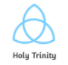 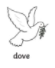 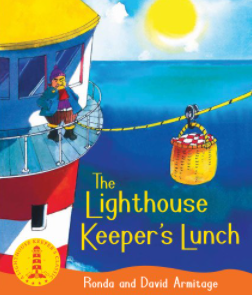 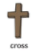 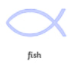 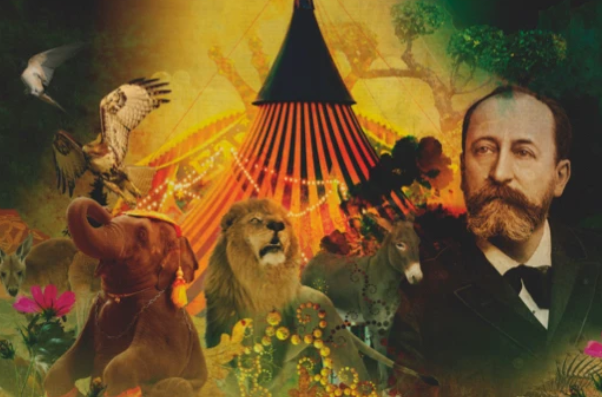 